112年度嘉義縣景觀樹木修剪教育訓練暨認證考試報名簡章一、研習班別及課程內容：主辦單位：嘉義縣政府承辦單位：臺南市景觀工程商業同業公會    聯絡人:陳佳渼  06-2783680 各梯次研習人數：60人   第一梯次:112年7月25日(二)~112年7月26日(三)＊學科上課地點及考試地點：嘉義縣創新學院202階梯教室  ＊術科上課及考試地點：縣府周邊公園第二梯次:112年9月5日(二)~112年9月6日(三)＊學科上課地點及考試地點：嘉義縣創新學院101教室及203教室  ＊術科上課及考試地點：縣府周邊公園    ★將於課程開始前三週開放報名二、參訓人員資格：1.本府相關局處、本府各級機關學校、鄉鎮市公所…等機關單位人員。2.三年內執行本府修剪、維護、移植種植等相關業務廠商、公司登記於嘉義縣市地區相關廠商業者等公司行號人員。3.參訓人員之報名費及上課費用全免。4.每梯次限60人，請各單位及人員踴躍報名，超過60人優先納入第二梯次。三、報名日期：   第一梯次: 即日起至 112年7月18日(日)或額滿為止。 第二梯次: 開課前三週起至 112年8月28日(日)或額滿為止四、報名方式: 本認證活動採線上報名，請自行上網報名。人工報名請洽臺南市景觀公會。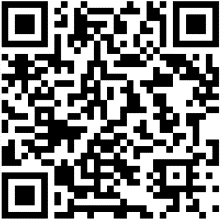 1. 本府相關局處、本市各級學校機關、區公所單位人員     報名點選此處(公務單位專用)或掃瞄右側QR code                  報名網址如下：https://docs.google.com/forms/d/e/1FAIpQLSd0k5vXgxVR-7EZRgBpXOz3vMwtVquGXEMvHKOVjfttblqW8w/viewform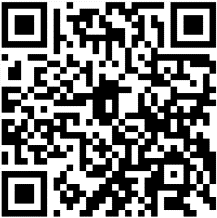 2. 執行本府修剪、維護、移植種植等相關業務廠商、公司登記於嘉義縣地區相關廠商業者等或其他相關業者。報名點選此處 (廠商專用)或掃瞄右側QR code 報名網址如下：https://docs.google.com/forms/d/e/1FAIpQLSeKsxJc5iq6oxTCcw--NmT7k8FYGMNn9kuZI-JGZjBvqqHWqQ/viewform3. 人工報名：臺南市景觀工程商業同業公會  電話:06-2783680  傳真:06-2783680聯絡人: 陳佳渼        E-mail: scape@myyahoo.com  4.表單填寫後本會於3日內E-mail及簡訊通知是否符合報名資格。五、報名表、課程表(詳附件)  請自行下載紙本報名表於報到時繳交報名表及近一年 1 吋照片 2 張並於背面正楷簽名，於報到時於報到櫃台繳交。六、出勤考核：參加景觀樹木修剪教育訓練之人員，應全程參與培訓課程(含學科理論及術科鑑別及實作測驗)，方能取得測驗資格。七、成績考核:   1. 學科測驗佔總成績100%。   2. 術科鑑別測驗佔總成績100%。   3. 術科實作測驗佔總成績100%。   4. 學科測驗所佔比例、術科鑑別測驗及術科實作測驗所佔比例均達60分(含)以上為及格。   5. 成績及證書寄發以報名表上所填之通訊地址為主。   6. 成績公佈查詢方式：本會將於各期認證考試後 30 日內以郵寄方式將成績通知各學員。7. 參加本教育訓練人員如對成績有異議時，應於成績公告後3日內，由參加教育訓練本人，以書面載明姓名、出生年月日、性別、身分證統一編號、住居所及事由等，向本 會(臺南市景觀工程商業同業公會)提出異議 處理。逾時提出者，不予受理。 8. 為處理訓練成績有異議爭議事件、試後參訓學員提出之成績異議問題及違失事項，本會得召開技術爭議審議小組會議。技術爭議審議小組作成之決定，由本會以書面答覆申請人。八、術科測驗應檢人務必自備工具如下：★  1.剪定鋏(長度限200mm以下)★  2.修枝鋸(刀刃長度限36cm以下) ★  3.著長袖上衣、長褲、運動鞋 (勿穿著脫鞋、涼鞋)★  4.工程用安全帽、護目鏡、反光背心、防護手套、工作腰帶等（附件一) 112年度嘉義縣景觀樹木修剪教育訓練暨認證考試課程表(附件二)112年度嘉義縣景觀樹木修剪教育訓練暨認證考試報名表(第一梯次)照片繳交注意事項:1.繳交1年內1吋彩色正面半身脫帽照片2張2.不得使用以印表機所列印之照片3.照片背面書明報檢人姓名及身分證號4.帶身分證正反影本5.請置放於夾鏈袋中(附件三) 上課地址(第一梯次)學科上課地點： 嘉義縣創新學院202教室 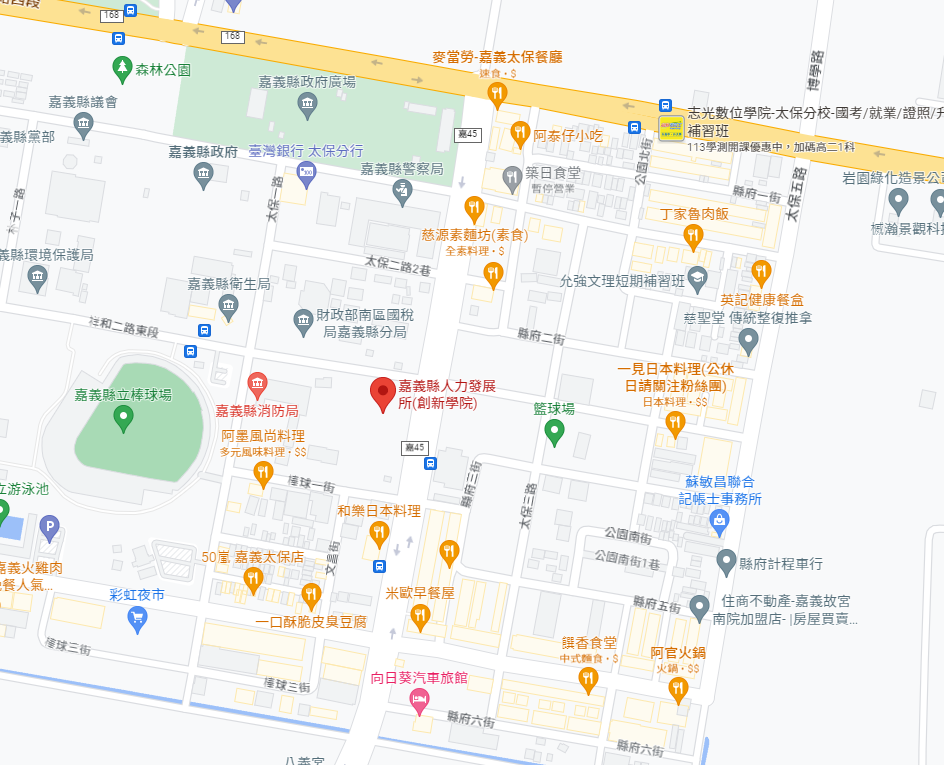 地圖QR CODE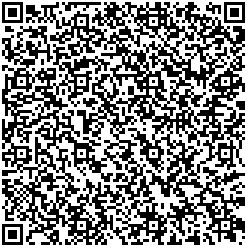 術科上課及考試地點：嘉義縣朴子市仁和一路23號旁。(或縣府周邊其他公園)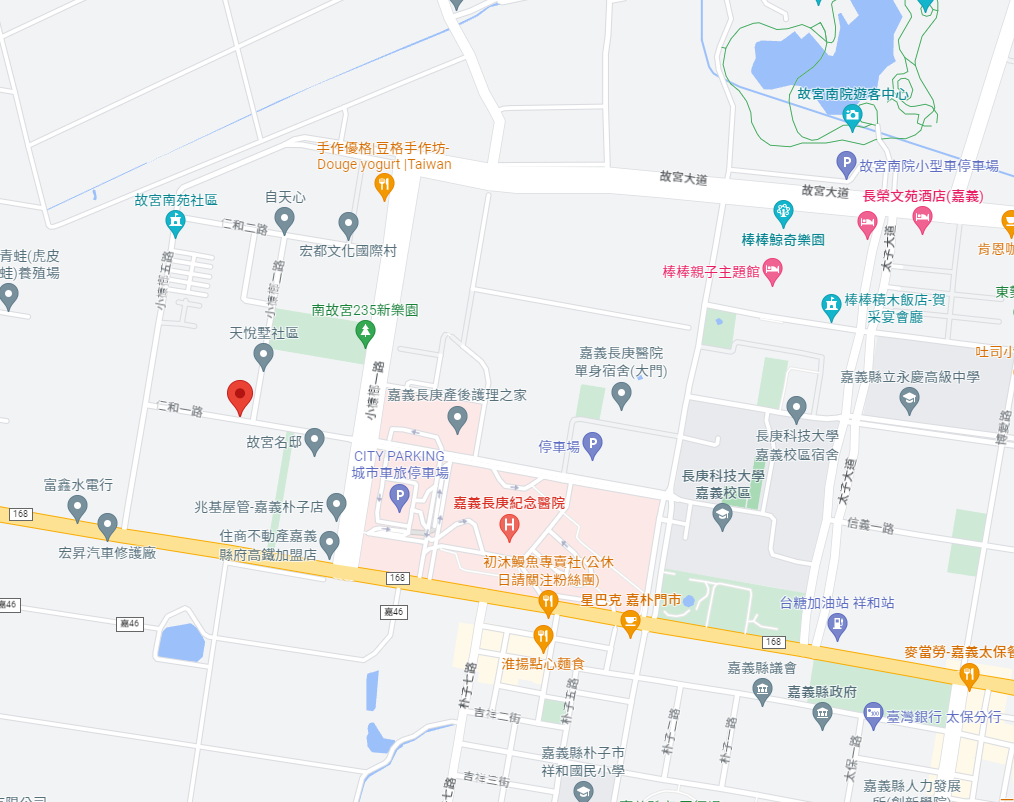 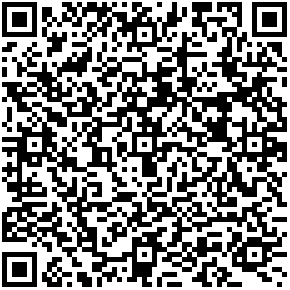    地圖QR CODE第一日第一日第一日第一日第一日第一日第一日研習時間時數時數課程授課師資科別科別08:00-08:3030分30分研習受測人員報到研習受測人員報到研習受測人員報到研習受測人員報到08:30-08:4010分10分開訓長官致詞貴賓致詞儀式儀式08:40-08:5010分10分休息及準備時間09:00-10:30 90分 90分樹木修剪之職業安全衛生管理講師：1名助教：2名學科學科10:30-10:4010分10分休息時間休息時間休息時間休息時間10:40-12:1090分90分景觀樹木修剪作業技術規則(上)講師：1名助教：2名學科學科12:10-13:0050分50分午餐休息時間午餐休息時間午餐休息時間午餐休息時間13:00-15:00120分120分景觀樹木修剪作業技術規則(下)講師：1名助教：2名學科學科15:00-15:2020分20分午茶休息時間午茶休息時間午茶休息時間午茶休息時間15:20-17:20120分120分景觀樹木修剪判定與實作示範講師：2人術科技術士:2人助教：4名術科術科第二日第二日第二日第二日第二日第二日第二日研習時間研習時間時數課程授課師資授課師資科別08:30-09:0008:30-09:0030分研習受測人員報到研習受測人員報到研習受測人員報到研習受測人員報到09:00-09:5009:00-09:5050分學科(筆試)測驗監評委員監評委員學科09:50-10:0009:50-10:0010分休息時間休息時間休息時間休息時間10:00-12:0010:00-12:00120分樹木修剪技術實作練習講師：1名助教：4名監評委員:數名講師：1名助教：4名監評委員:數名術科12:00-13:0012:00-13:0060分午餐休息時間及術科抽籤午餐休息時間及術科抽籤午餐休息時間及術科抽籤午餐休息時間及術科抽籤13:00-16:3013:00-16:30210分術科(鑑別及實作)測驗監評委員監評委員術科16:30-17:0016:30-17:0030分術科試題解析監評委員監評委員術科17:2017:20                      本活動結束/賦歸                      本活動結束/賦歸                      本活動結束/賦歸                      本活動結束/賦歸                      本活動結束/賦歸中文姓名□葷□素□葷□素出生年月日年    月    日中文姓名□葷□素□葷□素身分證統一編號英文姓名(與護照相同，如未填寫將逕以漢語拼音轉換，不得異議)(與護照相同，如未填寫將逕以漢語拼音轉換，不得異議)(與護照相同，如未填寫將逕以漢語拼音轉換，不得異議)手機英文姓名(與護照相同，如未填寫將逕以漢語拼音轉換，不得異議)(與護照相同，如未填寫將逕以漢語拼音轉換，不得異議)(與護照相同，如未填寫將逕以漢語拼音轉換，不得異議)聯絡電話單位名稱E-mail通訊地址□□□-□□縣      鄉市      村             路      段           號之市      區鎮      里      鄰     街      巷     弄    樓之□□□-□□縣      鄉市      村             路      段           號之市      區鎮      里      鄰     街      巷     弄    樓之□□□-□□縣      鄉市      村             路      段           號之市      區鎮      里      鄰     街      巷     弄    樓之□□□-□□縣      鄉市      村             路      段           號之市      區鎮      里      鄰     街      巷     弄    樓之□□□-□□縣      鄉市      村             路      段           號之市      區鎮      里      鄰     街      巷     弄    樓之身分證影本粘貼處(正面，請浮貼)身分證影本粘貼處(正面，請浮貼)身分證影本粘貼處(正面，請浮貼)身分證影本粘貼處(反面，請浮貼)身分證影本粘貼處(反面，請浮貼)身分證影本粘貼處(反面，請浮貼)